                Ek 1: Staj Kabul Belgesi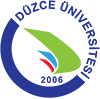 		  T.C. DÜZCE ÜNİVERİSTESİDÜZCE MESLEK YÜKSEKOKULU STAJ KABUL BELGESİÖĞRENCİNİN;ÖĞRENCİNİN;ÖĞRENCİNİN;Adı-SoyadıAdı-SoyadıSınıfıSınıfıÖğrenci NoÖğrenci NoT.C. Kimlik NoT.C. Kimlik No	YAPILACAK STAJIN;	YAPILACAK STAJIN;	YAPILACAK STAJIN;Süresi(İş günü)Başlama veBitiş Tarihleri…../…../. . . .      -     …../…../. . . .…../…../. . . .      -     …../…../. . . .                      Yukarıda belirtilen tarihler arasında …………….. iş günlük stajımı yapmak istiyorum. Stajımın başlangıç ve bitiş tarihlerinin değişmesi veya stajdan vazgeçmem durumunda en geç 3 (üç) işgünü içinde Yüksekokul Müdürlüğüne bilgi vereceğimi, aksi halde staj işlemleri ile ilgili ortaya çıkacak yükümlülüğü kabul ettiğimi taahhüt ederim.                                                                                                                                 …../…../. . . .                                                                                                                                                               Öğrencinin imzası                      Yukarıda belirtilen tarihler arasında …………….. iş günlük stajımı yapmak istiyorum. Stajımın başlangıç ve bitiş tarihlerinin değişmesi veya stajdan vazgeçmem durumunda en geç 3 (üç) işgünü içinde Yüksekokul Müdürlüğüne bilgi vereceğimi, aksi halde staj işlemleri ile ilgili ortaya çıkacak yükümlülüğü kabul ettiğimi taahhüt ederim.                                                                                                                                 …../…../. . . .                                                                                                                                                               Öğrencinin imzası                      Yukarıda belirtilen tarihler arasında …………….. iş günlük stajımı yapmak istiyorum. Stajımın başlangıç ve bitiş tarihlerinin değişmesi veya stajdan vazgeçmem durumunda en geç 3 (üç) işgünü içinde Yüksekokul Müdürlüğüne bilgi vereceğimi, aksi halde staj işlemleri ile ilgili ortaya çıkacak yükümlülüğü kabul ettiğimi taahhüt ederim.                                                                                                                                 …../…../. . . .                                                                                                                                                               Öğrencinin imzasıİŞYERİNİN;İŞYERİNİN;İŞYERİNİN;İŞYERİNİN;Adı-ÜnvanıFaaliyet AlanıAdresiTel                                     Fax                                                     E-postaYukarıda bilgileri bulunan öğrencinin belirtilen tarihler arasında işyerimizde staj yapması uygun görülmüştür.İŞVEREN veya YETKİLİSİNİNAdı Soyadı(Unvanı)Mühür ve İmzaYukarıda bilgileri bulunan öğrencinin belirtilen tarihler arasında işyerimizde staj yapması uygun görülmüştür.İŞVEREN veya YETKİLİSİNİNAdı Soyadı(Unvanı)Mühür ve İmzaYukarıda bilgileri bulunan öğrencinin belirtilen tarihler arasında işyerimizde staj yapması uygun görülmüştür.İŞVEREN veya YETKİLİSİNİNAdı Soyadı(Unvanı)Mühür ve İmzaYukarıda bilgileri bulunan öğrencinin belirtilen tarihler arasında işyerimizde staj yapması uygun görülmüştür.İŞVEREN veya YETKİLİSİNİNAdı Soyadı(Unvanı)Mühür ve İmzaUYGUNDUR…../…../. . . .Program Koordinatörü                 Yukarıda bilgileri bulunan yüksekokul öğrencimizin belirtilen iş günü kadar staj yapması zorunludur. 30 iş günü staj süresi boyunca öğrencimizin yukarıda belirtilen tarihler arasında iş kazası ve meslek hastalıkları sigortası üniversitemiz tarafından yapılacaktır.